Vyžrebovanie zápasov VŠ ligy v minifutbale pre súťažný ročník 2012/20131  - Právnická fakulta 5. ročník			- PrF 52  - Právnická fakulta 3. ročník			- PrF 33  - Lekárska fakulta					- ZVLF 4  - Prírodovedecká fakulta				- PF5  - Fakulta verejnej správy				- FVS6  - Filozofická fakulta					- FF7  - Lekárska + Právnická fakulta			- LF+PrF8  - Lekárska fakulta 1. ročník				- LF 1 9  - Šport a rekreácia 1. ročník 			- ŠaR 1 ZIMNÝ  SEMESTER        1. kolo – 18.10.2012				   3. kolo – 22.11.2012 Ihrisko – A                   Ihrisko – B	               Ihrisko – A                   Ihrisko – BPrF 5 – PrF 3		LF+PrF – LF 1		  PrF 3 – FVS                  ZVLF – LF 1 	         	FVS – FF		ZVLF – PF		  PrF 5 – LF+PrF	PF – ŠaR 1	PrF 5 – ŠaR 1		PrF 3 – LF 1		  PrF 3 – FF		ZVLF - FVS        2. kolo – 08.11.2012                                                 4. kolo – 06.12.2012 PF – FF			LF+PrF – ŠaR 1		  FF – LF 1		PF – PrF 5PrF 5 – LF 1		PrF 3 – ZVLF		  FVS – LF+PrF		PrF 3 – ŠaR 1PF – LF+PrF		FVS – ŠaR 1		  FF – ZVLF		PF – LF 1LETNÝ  SEMESTER         5. kolo – 07.03.2013				6. kolo – 21.03.2013 Ihrisko – A	             Ihrisko – B		   Ihrisko – A	              Ihrisko - BPrF 5 – FVS		LF+PrF – FF		   PrF 5 – ZVLF		ŠaR 1 - FF				LF 1 – ŠaR 1		PF – PrF 3		   PF – FVS		PrF 3 – LF+PrFPrF 5 – FF		ZVLF – LF+PrF		   ZVLF – ŠaR 1		FVS – LF 1Náhradný termín  :  04.04.2013Play off	        :  11. 04. alebo 18.04.2013Poznámka : 1. Do play off postupujú najlepšie 4 družstvá po dlhodobej súťaži.                          2. Hrá sa systémom každý s každým – tak v dlhodobej súťaži ako aj v play off.                          3. Hrá sa súčasne na dvoch ihriskách A a B.                      4. Súťaž o najlepšieho strelca sa vyhodnocuje po dlhodobej časti.                      5. Stretnutia rozhodujú skúsenejší hráči z jednotlivých družstiev a vedúci súťaže.                          Za týmto účelom, vedúci zo svojich družstiev určia 1 – 2 rozhodcov.                      6. Rozhodcovia na zápasy budú určení po konzultácii s vedúcim súťaže pred 
                          jednotlivými kolami.                                                                     7. Štartovné za družstvo = 10 €                      8. Hracie časy sú :  18:00, 18:40, 19:20                                                                                                                          PaedDr. Imrich Staško										 vedúci súťaže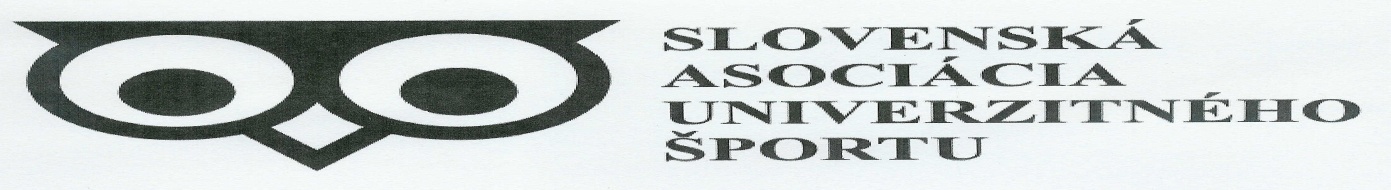                                      VYSOKOŠKOLSKÁ LIGA : UPJŠ KOŠICE                                     ŠPORT : MINIFUTBAL                                     AKADEMICKÝ ROK : 2012/2013